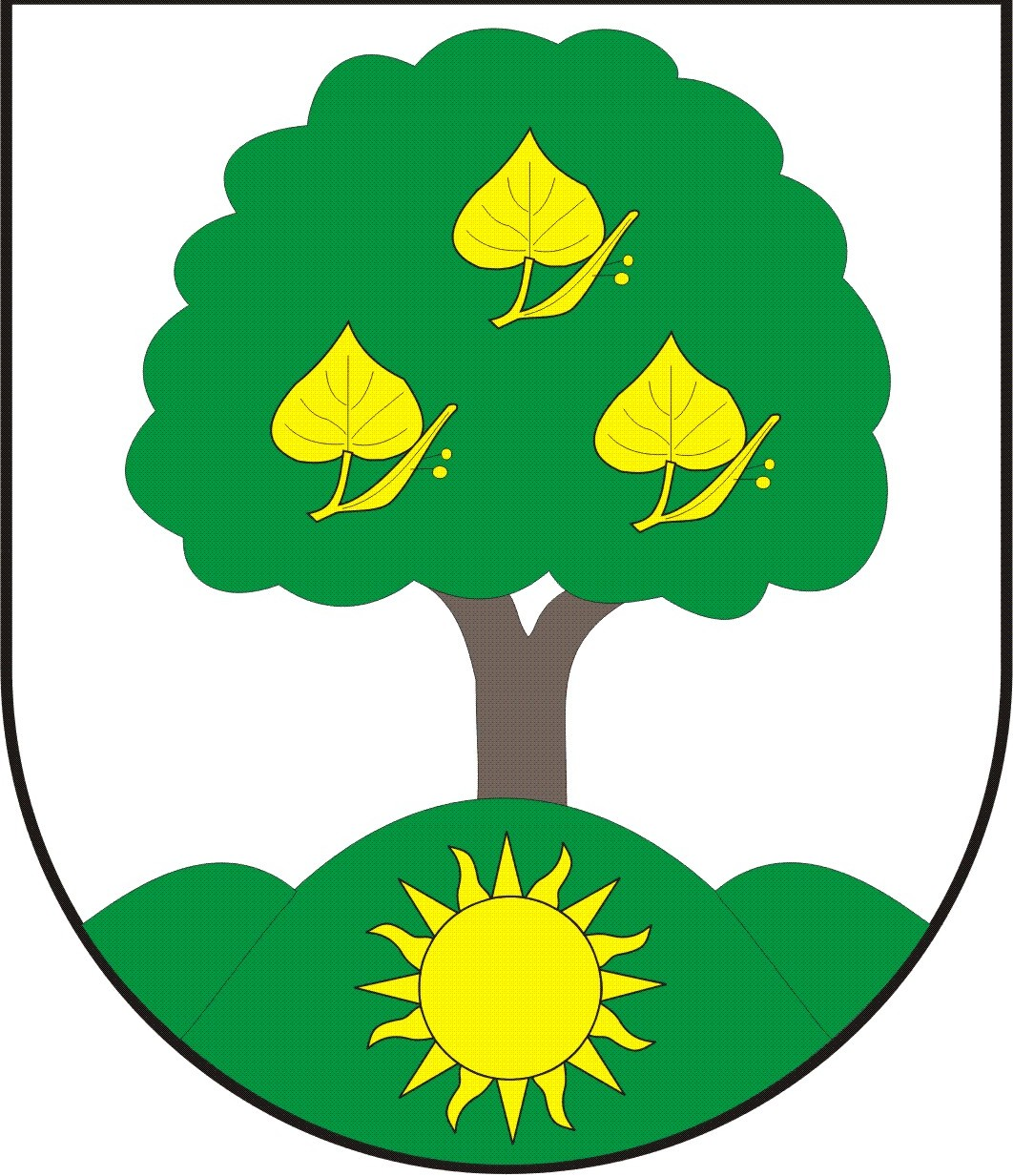 pozvánkana ustavující zasedání zastupitelstva obce Lipinka, které se bude konat dne10.11.2014 v 18:00 hod v zasedací místnosti obecního úřaduNa základě ustanovení § 91 odst. 1 zákona č. 128/2000 Sb., o obcích (obecní zřízení), v platném znění, svolávám veřejné ustavující zasedání nově zvoleného Zastupitelstva obce Lipinka.Navržený program:1. Zahájení 2. Složení slibu nových členů zastupitelstva 3. Určení ověřovatelů a zapisovatele zápisu4. Schválení programu5. Volba starosty a místostarostya) určení způsobu volby starosty a místostarostyb) volba starostyc) volba místostarosty6. Zřízení finančního a kontrolního výboru a sociální komisea) určení počtu členů finančního, kontrolního výboru a sociální komiseb) volba předsedů a členů finančního výboru, kontrolního výboru a sociální komise7. Rozhodnutí o odměnách za výkon funkcí neuvolněných členů zastupitelstva a předsedů výborů a komisí8. Jednací řád Zastupitelstva boce Lipinka9. Diskuse10. Usnesení a  závěrdosavadní starostka obce LipinkaMgr. Zdeňka Černá